Klasa 7 – 31.03.2020r. Temat: Rozwiązywanie równań. Dla Dawida: Jeśli masz drukarkę możesz wydrukować poniższą kartkę, na niej rozwiązać. A jeśli nie masz to rozwiązane przykłady przepisz, a pozostałe spróbuj rozwiązać według wzorów.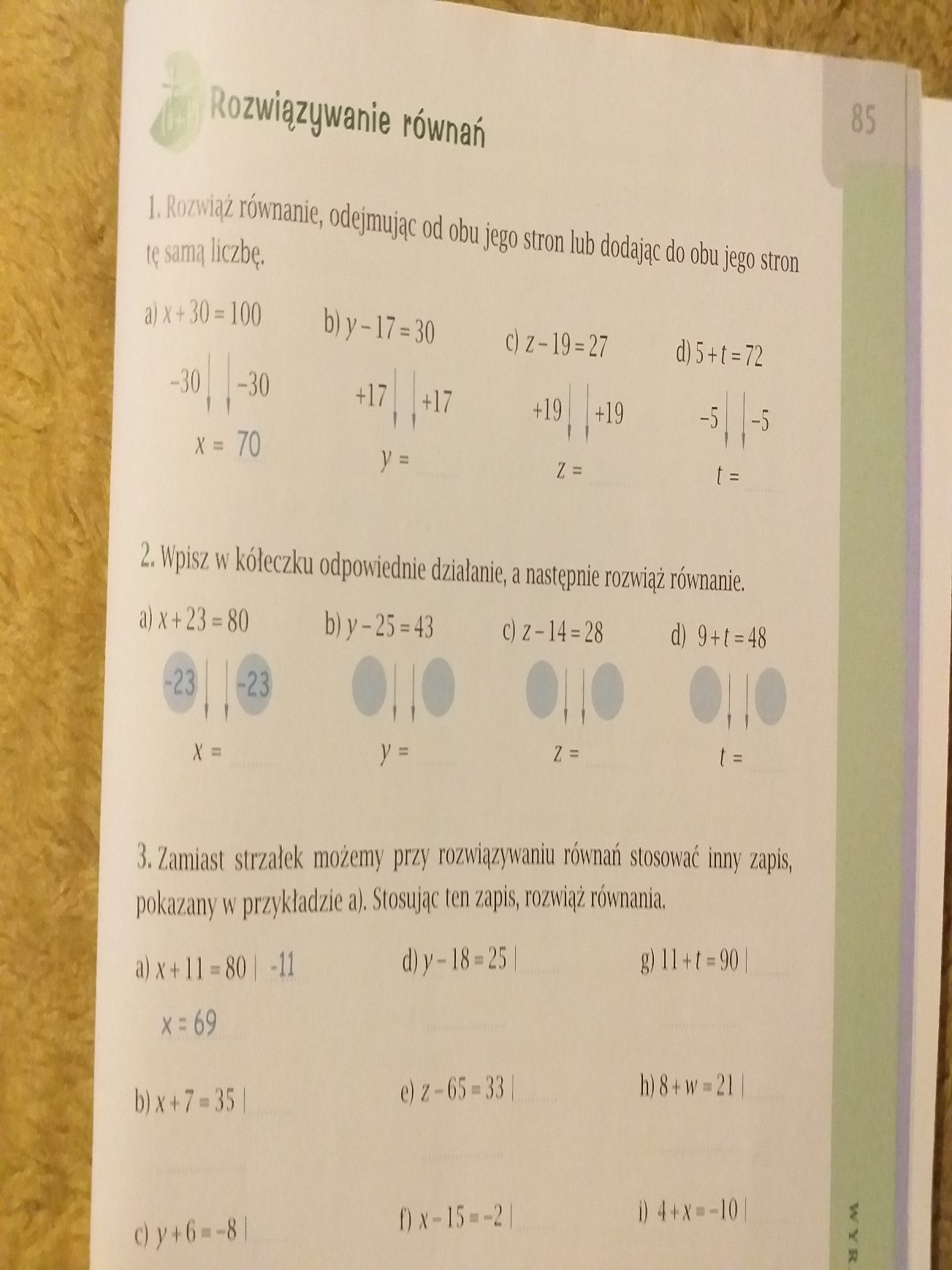 Reszta klasy: 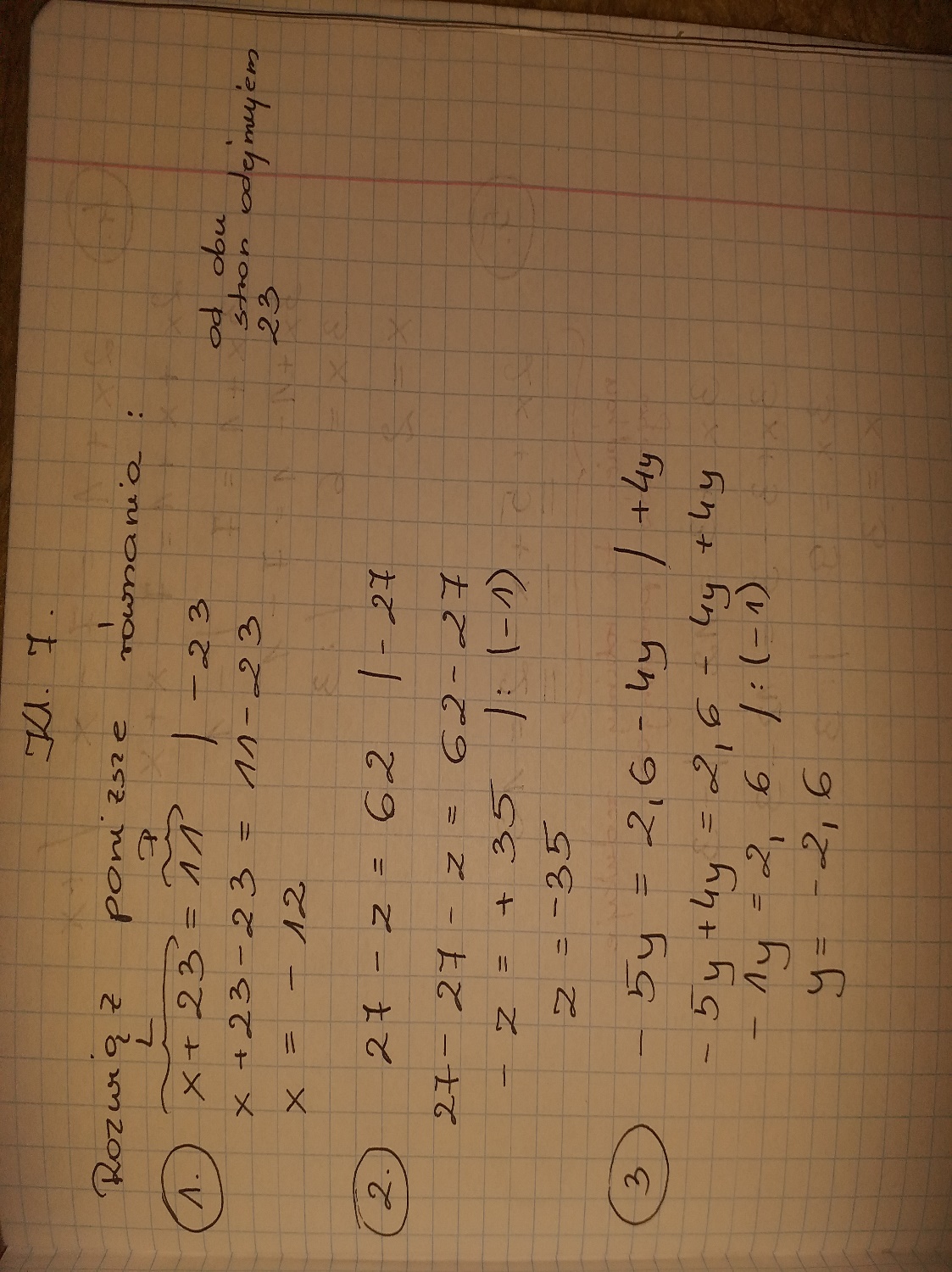 Proszę przeanalizować i przepisać poniższe przykłady, a w razie niejasności pisać do mnie na grupie na mesengerze.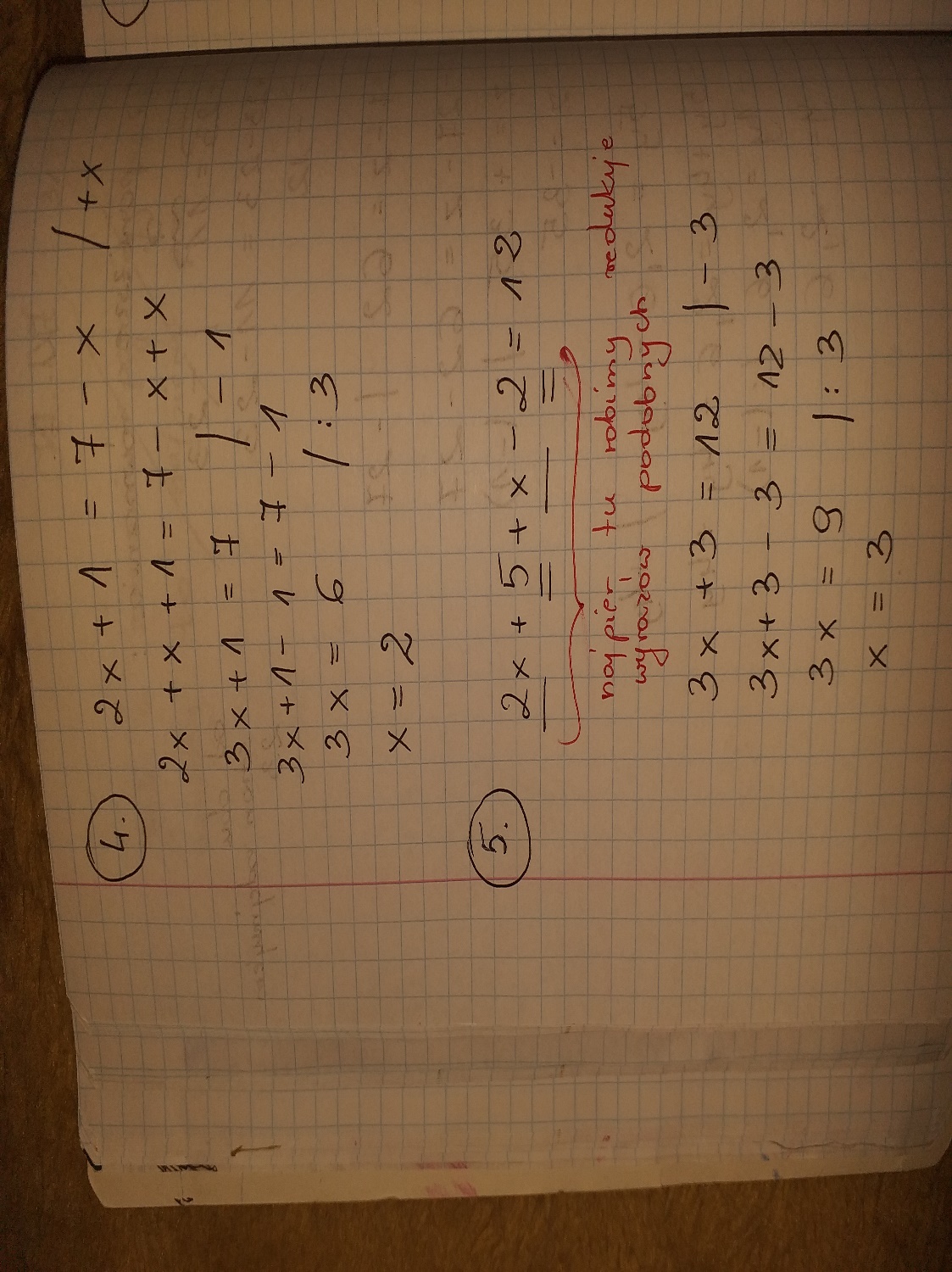 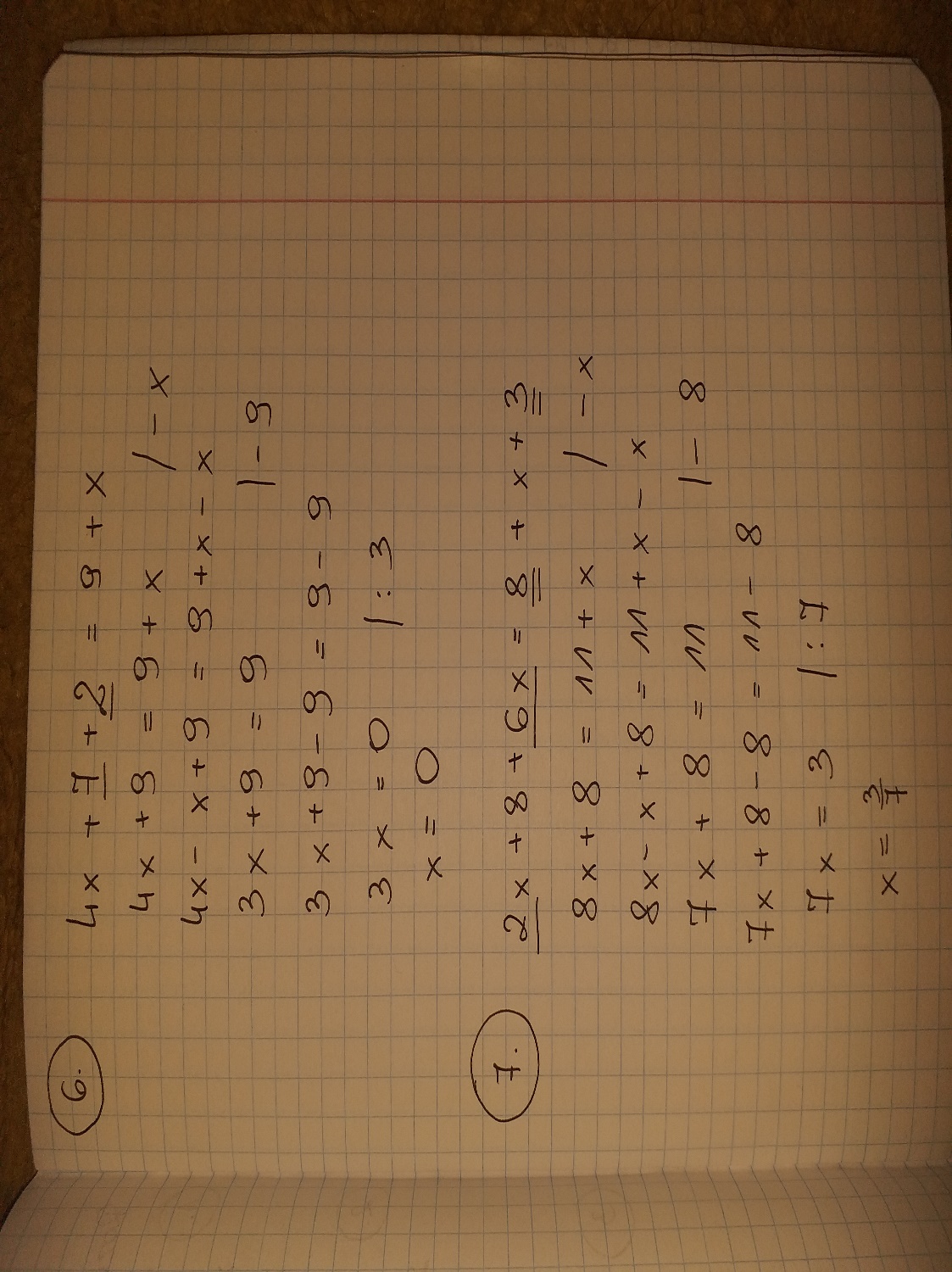 Przykłady do pracy samodzielnej:x+ 4 = 13-2 x + 3 = 73 x – 4 = 5x4x + 7 – x + 2 = 9x – 4 = 93x – 5 =9– 2x = 7x + 182x + 5 + x – 2 = 12W razie pytań i wątpliwości proszę o wiadomość na grupie na mesengerze i czekam na wasze rozwiązane przykłady do godziny 18. Powodzenia! 